ŚrodaTemat: Młodzi ludzie w kontakcie z prawem.• Podręcznik (s.197–199), Znajdźcie odpowiedzi na  pytania? :– Przed jakim sądem toczy się postępowanie wobec nieletniego?– Kto będzie nadzorował zatrzymanego nieletniego, który popełnił czyn karalny?– Gdzie może trafić taki nieletni?– Jak się nazywa proces przywracania osób skazanych do społeczeństwa?– Na ile godzin można zatrzymać nieletniego w przypadku podejrzenia popełnienia przestępstwa lub wykroczenia?– Kogo trzeba powiadomić w przypadku zatrzymania osoby nieletniej?PiątekTemat: Media we współczesnym świecie.https://epodreczniki.pl/a/swiat-medialny/D1AL1yFxBhttps://epodreczniki.pl/a/mlody-czlowiek-swiadomym-odbiorca-mediow/D1CIedpUWhttps://epodreczniki.pl/a/informowac-wiedziec-rozumiec/DVJ71QrqF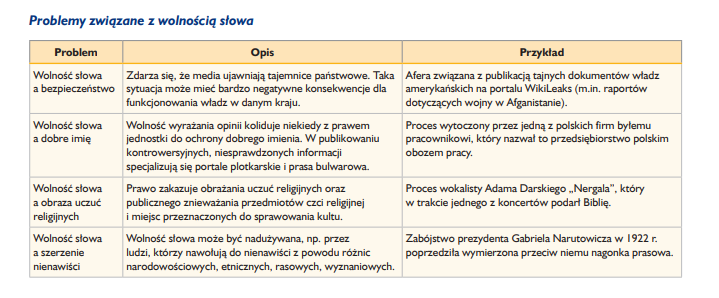 